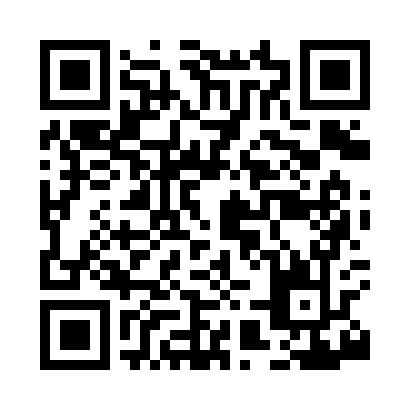 Prayer times for Osaka, Alabama, USAMon 1 Jul 2024 - Wed 31 Jul 2024High Latitude Method: Angle Based RulePrayer Calculation Method: Islamic Society of North AmericaAsar Calculation Method: ShafiPrayer times provided by https://www.salahtimes.comDateDayFajrSunriseDhuhrAsrMaghribIsha1Mon4:305:4912:534:317:579:162Tue4:305:5012:534:317:579:163Wed4:315:5012:534:327:579:164Thu4:315:5012:534:327:569:155Fri4:325:5112:544:327:569:156Sat4:325:5112:544:327:569:157Sun4:335:5212:544:327:569:158Mon4:345:5212:544:337:569:149Tue4:345:5312:544:337:569:1410Wed4:355:5312:544:337:559:1311Thu4:365:5412:554:337:559:1312Fri4:365:5412:554:337:559:1313Sat4:375:5512:554:337:549:1214Sun4:385:5512:554:337:549:1215Mon4:395:5612:554:347:549:1116Tue4:395:5712:554:347:539:1017Wed4:405:5712:554:347:539:1018Thu4:415:5812:554:347:529:0919Fri4:425:5812:554:347:529:0920Sat4:425:5912:554:347:519:0821Sun4:436:0012:554:347:519:0722Mon4:446:0012:554:347:509:0623Tue4:456:0112:554:347:509:0624Wed4:466:0112:554:347:499:0525Thu4:466:0212:554:347:499:0426Fri4:476:0312:554:347:489:0327Sat4:486:0312:554:347:479:0228Sun4:496:0412:554:347:479:0129Mon4:506:0512:554:347:469:0130Tue4:516:0512:554:347:459:0031Wed4:516:0612:554:347:448:59